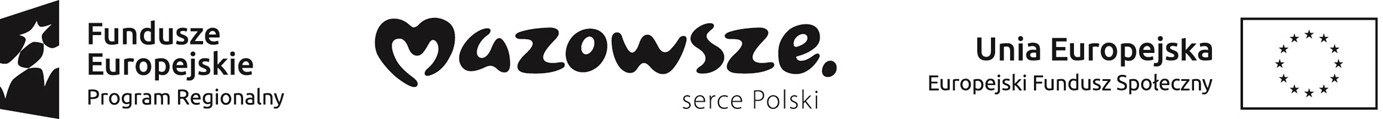 Projekt pn.: „Rozwijamy umiejętności, potęgujemy zdolności, dodajemy pewności” realizowany w ramach Regionalnego Programu Operacyjnego Województwa Mazowieckiego na lata 2014-2020, Osi priorytetowej X „Edukacja dla rozwoju regionu”, Działania 10.1 „Kształcenie i rozwój dzieci i młodzieży”, Poddziałania 10.1.1„Edukacja ogólna (w tym w szkołach zawodowych)”LISTA UCZESTNIKÓW/UCZESTNICZEK ZAKWALIFIKOWANYCH DO UDZIAŁU W PROJEKCIEpn.: „Rozwijamy umiejętności, potęgujemy zdolności, dodajemy pewności”Nazwa szkoły:Rodzaj zajęć: ....................................................................................................................................................Oznaczenie grupy projektowej: ..........................................................Lp.Nazwisko i imię ucznia/ uczennicyKlasa1.2.3.4.5.6.7.8.9.10.11.12.13.14.15.16.17.18.19.20.……….....……………………………Miejscowość, data………………………………..............…………Pieczęć i podpis Dyrektora Szkoły…………………………………………………Podpis Koordynatora Szkolnego